SCUOLA SECONDARIA I°LA TELA DEL RAGNOCOME LA USOINDIVIDUO SUI SEGMETI, IL PUNTO CHE STA AD INDICARE LA MIA PERCEZIONE “riguardo a….”UNISCO I PUNTI E, CON UN COLORE A MIO PIACERE, COLORO GLI SPAZI CREATI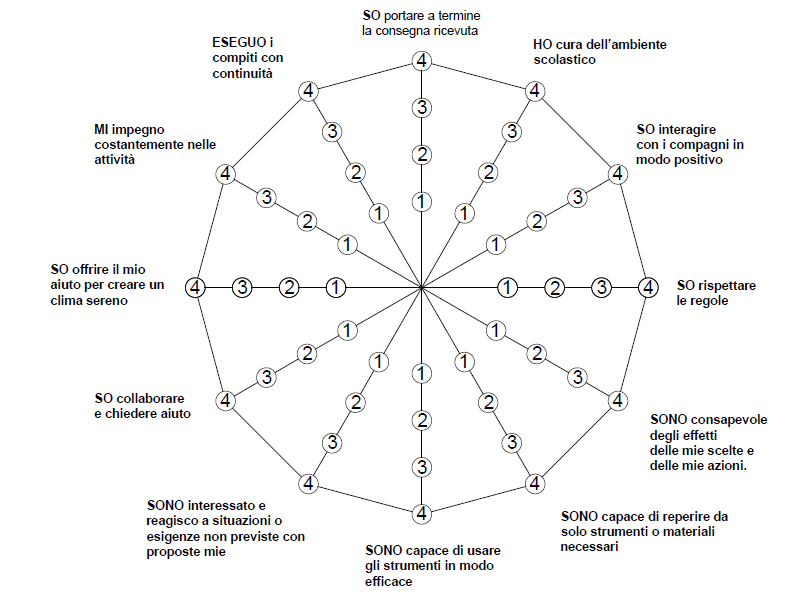 -------------------------------------------------------------------------------------------------------------------------------------------------------------SCUOLA SECONDARIA I°LA TELA DEL RAGNOCOME LA USOINDIVIDUO SUI SEGMETI, IL PUNTO CHE STA AD INDICARE LA MIA PERCEZIONE “riguardo a….”UNISCO I PUNTI E, CON UN COLORE A MIO PIACERE, COLORO GLI SPAZI CREATI